Manning Valley Neighbourhood Services Inc Hire AgreementPurpose of Hire:		Venue:			□ MVNS Office Space	□ CourtroomAvailable - Session Times:Booking Details 	Frequency of hire:	    	      (eg Monthly, Weekly)Date of hire: 	from		 to	Time:	from		 to	Agreed venue Hire Fee:______________________________________________________________Applicant DetailsOrganisation:		ABN:		Contact DetailsName:			Address:			Phone Number:			Email:			Proof of Public Liability Insurance (if required must be attached with application) I am the holder of public liability insurance for a minimum of $20million.A copy of our public liability insurance is attached.Public Liability insurance not required if all of the following applies:I am not a sporting body, club or associationI am not a corporation or incorporated bodyI am hiring the facility for non-commercial or non-profit making purposesI am hiring the facility for less than once a month.Signature of Applicant Name:			Representing (Organisation)   	I have read and agree to comply with the Conditions of Use for hire of this facility.Signed	 		Date		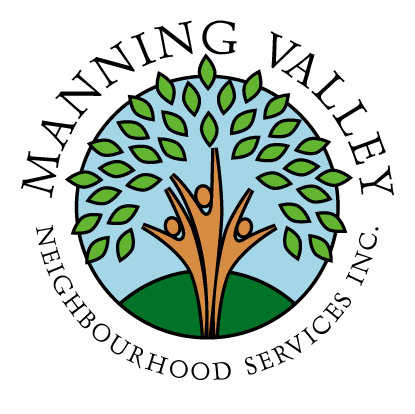 Manning Valley Neighbourhood Services Inc.4 Farquhar StreetPO Box 75Wingham   NSW   2429Phone/Fax: (02) 6553 5121email: mvns@mvns.org.auABN: 79 194 271 854MVNS Office SpaceCourtroom9 am – 3 pm 		 Mon -Thurs9am – 1pm  Morning Session		Mon- Thurs		Mon - Thurs1pm – 5pm Afternoon Session		Mon- Thurs3pm Onwards Mon-Thurs (Requires Key Arrangement)Fri-Sun (Requires Key Arrangement)